Zusatzmaterial zum Projekt
„Chemischer Fotokalender“
Vorüberlegungen zu den Fotografien
ZielÄsthetische Fotos von Experimenten für einen gemeinsamen Fotokalender.
VorgehenEntscheide dich mit einer Gruppe für ein Themengebiet.Es ist sinnvoll, jedes der Experimente erst einmal durchzuführen. Überlege dann, wie das Experiment mit einem Foto präsentiert werden kann. Der Arbeitsaufwand für die Experimente ist sehr verschieden. Sobald deine Gruppe mit dem Fotoergebnis zufrieden ist, wählst du dir ein weiteres Experiment aus.
Bemerkungen zu den BildernBeachte, dass die Bilder für den Kalender ein quadratisches Format haben werden.Achte auf eine gute Bildqualität, Standbilder von Filmaufnahmen haben für den Fotokalender eine zu schlechte Qualität.Überlege, ob du das Reaktionsprodukt dokumentieren möchtest. Soll die Ästhetik im Vordergrund stehen oder eine interessante Beobachtung?Überlege, ob du den Reaktionsverlauf dokumentieren möchtest. Kann man die Beobachtung einer Wärmeentwicklung, einer Gasentwicklung oder Farbveränderungen durch die Wahl des Zeitpunkts des Bildausschnitts oder den Ausschnitt besonders unterstützen?Mache dir Gedanken über den Hintergrund: Gefahrenpiktogramme, Arbeitsmaterialien, neutral, Natur, bewusst kein Hintergrund, Arbeitstisch.Eignet sich dein Motiv besonders gut für eine Jahreszeit, einen Monat? Wenn ja, überlege, wie dies deutlich wird. Kläre ab, ob es nicht bereits ein Bild zu einem bestimmten Monat gibt.Vergleiche deine Fotos mit denen der anderen Gruppen. Unterstützt euch gegenseitig.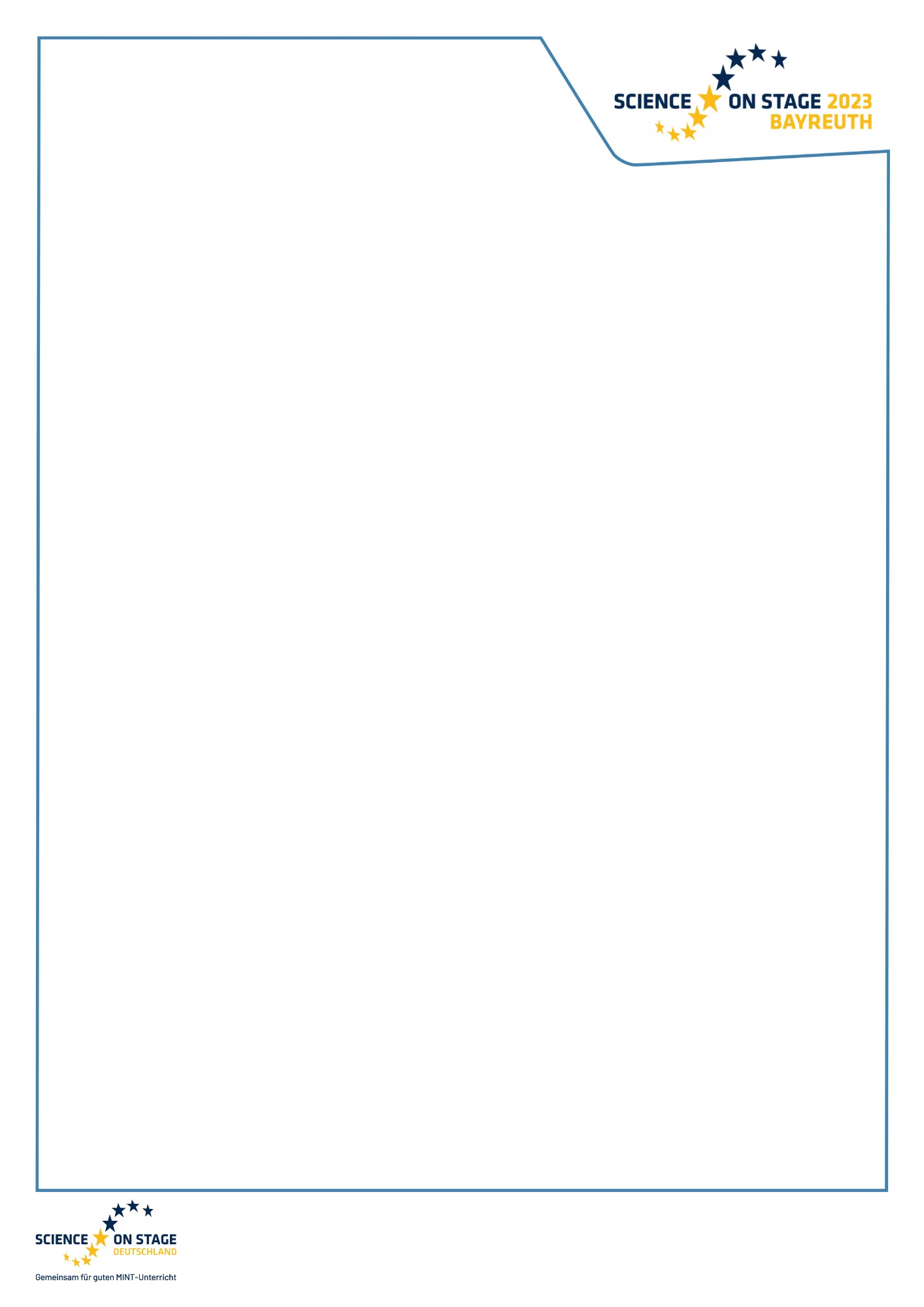 